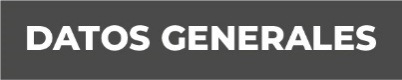 Nombre: MAURICIO PEINADO BRIZZIOGrado de Escolaridad. MAESTRIA EN SISTEMA ANTICORRUPCIONCédula Profesional: MAESTRIA  12032781Teléfono de Oficina228-8-41-02-70. Ext. 3205Correo Electrónico Formación Académica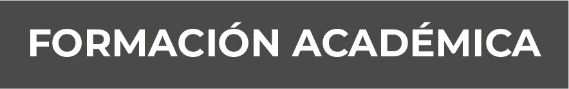 AñoEsc UNIVESRIDAD VERACRUZANA, LICENCIADO EN DERECHO 1997-2001COLEGIO VERACRUZ, MAESTRIA EN SISTEMA ANTICORRUPCION, 2018-2020.Trayectoria Profesional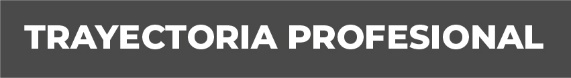 AñoAGENTE DEL MINISTERIO PUBLIO INVESTIGADOR Y ADSCITO EN ZULUAMA, VER. 2003-2004.AGENCIA DEL MINISTERIO PUBLIOC ESPECIALIZADA EN DELITOS ELECTORALES. 2004AGENTE DEL MINISTERIO PUBLIO EN NAUTLA, VER. 2004-2005AGENTE DEL MINISTERIO PUBLICO INVESTIGADOR EN COATEPEC, VER 2005-2007AGENTE DEL MINISTERIO PUBLICO INVESTIGADRO EN FORTIN, VER.2008-2009AGENTE DEL MINISTERIO PUBLICO INVESTIGADOR EN COATEPEC, VER. 2009-2010AGENTE DEL MINISTERIO PUBLICO SEGUNDO INVESTIGADOR EN POZA RICA VER. 2009-2011.AGENTE DEL MINISTERIO PUBLICO INVESTIGADOR EN CARDEL, VER.2011-2012.AGENTE DEL MINISTRIO PUBLICO EN VEGA DE ALATORE, VER.2012-2014.ANALISTA ADMINISTRATIVO EN EL INSTITUTO DE FORMACION PROFESIONAL DE LA FGE 2018-2019ANALISTA ADMINISTRATIVO EN LA FISCALIA ESPECILIZADA PARA LA ATENCION DE DENUNCIAS POR PERSONAS DESAPARECIDAS2019-2020-ANALISTA ADMINISTRATIVO EN LA FISCLALIA DE INVESTIGACIONES MINISTERIALES. 2020FISCAL DECIMOTERCERO ADSCRITO A LA FISCALIA DE INVESTIGACIONES MINISTERIALES, ACTUALMENTE. Conocimiento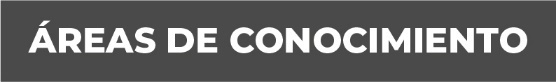 CARPETAS DE INVESTIGACION Y TODO EL  SISTEMA DE JUICIOS ORALES.